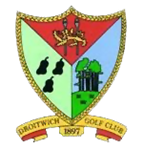 DROITWICH GOLF CLUBAPPLICATION FOR JUNIOR MEMBERSHIP 2021I hereby apply for membership of Droitwich Golf Club in the category shown above. I confirm that the information given in this application is true and that I will abide by the Club’s Rules and conduct myself in an appropriate manner at all times. A brief meeting with the Junior Chairman & Past Captain may be required before a final decision is made concerning confirmation of membership.Signed………………………………................................................Date………………………………................Please ensure that pages 1,2,6,7, 8, 9 & 10 are completed and returnedMy application is proposed and seconded by the following adult playing members of Droitwich Golf Club.I, having being an adult playing member of Droitwich Golf  Club for not less than six months, support the above application for membership and confirm that to the best of my knowledge and belief the information given in this application is correct. I consider the applicant to be a fit and proper person to be admitted to membership of Droitwich Golf Club. I am aware that in supporting this application I accept responsibility for ensuring that the applicant is aware of The Rules of Golf and the etiquette of the game as described in the rules. I understand that it is my responsibility, if the applicant joins the club, to ensure that he/she is properly introduced into the club, is made aware of the required standards, including dress, which must be observed both on and off the course and understands the need to be aware of notices posted in the clubhouse and on the course.I accept that I may be held responsible by The General Committee for any serious breach of Club Rules or etiquette attributable to the applicant during the first twelve months of his/her membership.Signature of Proposer………………………………...............................................Date……………………..Signature of Seconder………………………………...............................................Date……………………..If you do not have a proposer or seconder this will not preclude you from applying for membership so please complete page 1 and return to the officeDroitwich Golf ClubContact DetailsOffice			Tom Waldron – General Manager 01905 774344 Option 2			secretary@droitwichgolfclub.co.ukPro Shop		Phil Cundy - Professional01905 774344 Option 1Junior Chairman	John Walsh - Junior Chairman			01905355887 Junior Subscriptions 2021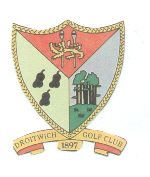 Droitwich Golf Club     DROITWICH      WORCS      WR9 0BHJUNIOR MEMBER’S PACKThis pack is given to all Juniors who join Droitwich Club and we ask the Junior’s parent/carer to complete and return all of the forms which are included. If you want another copy of this pack please contact the General Manager.Player Profile FormParents are requested to inform the General Manager in writing of any updates which may be required on this form and will be asked annually to confirm that the details retained are correct.Code of Conduct for Young Golfers 2021This code of conduct has been designed to ensure that all Young Golfers have a point of reference providing the minimum standards expected when participating in golfing activity. All Young Golfers should ensure that they are fully conversant with the code and should strive to meet the code at all times.• Ensure that all golfers are able to participate in golf without fear of ridicule,       harassment or restriction• Treat other golfers with the same respect and fairness you would like them to show you• Demonstrate fair play on and off the course. Respect differences in gender, disability, culture, race, ethnicity, age, social orientation, and religious beliefs between yourself and others • Challenge discrimination and prejudice• Look out for yourself and the welfare of others• Do not engage in any irresponsible, abusive, inappropriate or illegal behaviour• Challenge behaviour that falls below the expected standards of the county or club• Speak out if you have concerns about anything, your own needs or the needs of others• Be organized and on time• You must not:- Consume alcohol or illegal and performance enhancing drugs- Smoke- Use foul language- Engage in sexual behaviourNotes.Parents are reminded that it is their responsibility to agree with their son / daughter the circumstances in which the junior may leave the club premises and / or the arrangements for safe collection.Parents must be aware that a road crosses the course. It is the parent’s responsibility to ensure that all juniors receive appropriate guidance in crossing roads.  It is also the parent’s responsibility to ensure that their child is properly trained and competent in crossing the road before being allowed to use the course unaccompanied by an adult.Third party insurance is provided for all members by the club whilst on club premises but the club strongly recommends that all members take out their own insurance.Please note that Junior membership or renewal will only be accepted if the following forms are signed and returned to the Junior Chairman.Code of Conduct & Junior RulesTo ensure that all junior members and parents are aware of their responsibilities, please sign all of the following forms and return them to the golf club Secretary at:Droitwich Golf ClubWestford HouseFord LaneDroitwichWR9 0BHI have read and understood the rules of the Junior section of Droitwich Golf Club and I am aware of my responsibilities and the expectations of the Junior section.I agree to abide by the Code of Conduct for young golfers.JuniorSigned ……………………………………….   Name ……………………………Parent/ guardianSigned ……………………………………….   Name ……………………………..Date: …………………………….PLAYER PROFILE FORM 2021Name of Junior:  …………………………………… Date of birth …../ ….../ ……Gender:		Male	□		Female	□Address:	…………………………………………………………………………………………		………………………………………………………	Postcode: …………….Parents / guardians names: ……………………………….	………………………………….Home telephone: 		……………………………….	…………………………………..Mobile:			……………………………….	…………………………………..Work telephone:		………………………………	…………………………………...In caring for the best interests of your child, it is important that Droitwich GC Junior section have certain information about your child. This will be treated in the strictest confidence and will only be used on a ‘need to know basis’.In an emergency we may need to contact someone immediately. Please provide their names and details below:Contact numbers if different from aboveEmergency contact 1	………………………………Emergency contact 2 	………………………………Medical information:Your child’s NHS number if known: 	………………………………….Child’s Doctor’s name and contact details:Name:		……………………………………	Telephone:	…………………………..Address:Does your child experience any condition requiring medical treatment and/ or medication?Yes	□ 						No	□ If yes, please give detailsDoes your child have any allergies?Yes	□ 						No	□  If yes, please give details.Does your child have any specific dietary requirements?Yes	□ 						No	□  If yes, please give details.The Equality Act 2010 defines a disabled person as ‘anyone with a physical or mental impairment, which has a substantial and long term adverse effect on his or her ability to carry out normal day to day activities’.Do you consider your child to have a disability? YES □      NO   □*If yes what is the nature of the disability?Does your child have any communication needs e.g. non-English speaker/ hearing impairment/ sign language user/ dyslexia? If yes, please tell us what we need to do to enable him/her them to communicate with us fully.Please provide any further information that you feel is appropriateI confirm to the best of my knowledge that my son/ daughter does not suffer from any medical condition other than those detailed aboveI agree to notify the club should the above details need to be updated/ changed and if my son/ daughter should not be participating due to illness or injury.I give consent to her/him participating in events and activities organised by Droitwich GC Junior Section including travelling to and from events using transport organised by the Junior Section.I, ………………………………………….being parent/guardian of the above named child hereby give permission for the Junior Organiser / PGA Professional/ Club Official to give the immediate necessary authority on my behalf for any medical or surgical treatment recommended by competent medical authorities, where it would be contrary to my son/ daughter’s interest, in the doctor’s medical; opinion, for any delay to be incurred by seeking my personal consent..Signed Parent/ guardian:	……………………………………………………………..Please print your name:	………………………………………	Date:	 ..…./..…./…….Please help us to keep your child safe by updating the information on this form as necessary e.g. medical or contact numbers.Thank you for your help.PARENTAL/CARER AND YOUNG PERSON PERMISSION FORM FOR THE USE OF PHOTOGRAPHS AND RECORDED IMAGESDroitwich Golf Club recognises the need to ensure the welfare and safety of all junior members. As part of  our commitment we will not permit photographs, video images or other images of juniors to be taken or used without the consent of the parents/carers and the junior member.Droitwich Golf Club will follow the guidance for the use of images as detailed within the CIG Policy and Procedures and will take steps to ensure that these images are used solely for the purpose for which they are intended, namely, the promotion and celebration of the golf club and its activities.If you become aware that these images are being used inappropriately please contact the club’s Welfare Officer.I ……………………………………………………………… (parent/carer) consent to Droitwich Golf Club Photographing or videoing…………………………………………………….. (Name of Junior)Under the stated rules and conditions. I confirm that I have legal parental responsibility for this child and am entitled to give this consent. I also confirm that there are no restrictions related to taking photographs.Signature ………………………………………………………….Date ………………………………..I …………………………………………………………………….. (Junior member) consent to Droitwich Golf Club photographing or videoing my involvement in golf under the stated rules and Conditions.Signature ……………………………………………………………Date…………………………CHANGING ROOMSI ………………………………………parent/carer consent to ……………………………………..(name of Junior) using the same changing rooms as other members.Signature …………………………………………………….Date ………………………TRANSPORT FOR JUNIOR MATCHESI …………………………………  parent/carer consent to ………………………………….     (Name of Junior) being transported, if applicable, to and from another golf club, for a Junior club match, by a volunteer of the Junior Section.Signature …………………………………………………………Date ……………………………FIRE EVACUATION PROCEDURE- CLUB POLICY“In the event of a continuous sounding of the fire alarm, everyone in the clubhouse should leave the building immediately and wait at the Fire Assembly Point which is situated near to the Director’s Car Park and no one should re-enter the building until being given permission by the Fire Officer or Senior Club Official”I ………………………………………………parent/carer confirm that ……………………………….. (Name of Junior)Is fully aware of the club’s Fire Evacuation Procedure  Signature ………………………………………………..Date …………………………….Please sign and return all of the forms to the SecretaryUseful ContactsNotes or Accompanying Documents should be added here if appropriate…FULL NAME                                                                                               DOBADDRESSPOST CODETELEPHONE     HOME                                                                           EMAIL ADDRESSOTHER INTERESTSNUMBER OF YEARS PLAYED                                                                                 CURRENT HANDICAPPlease enclose current handicap certificate if you have onePRESENT/MOST RECENT CLUB                                                                             DATESWILL DROITWICH BE YOUR HOME COURSE      YES (   )      NO (   )MEMBERSHIP CATEGORY REQUESTEDJUNIOR  under16yrs at 1st April (   )     JUNIOR 16-17 (  )OTHER RELEVANT INFORMATIONPROPOSERSECONDERFULL NAMETEL: HOMEBUSINESSI HAVE PLAYED GOLF WITH THE APPLICANTTIMESTIMESI WOULD MAKE THE FOLLOWING ADDITIONAL COMMENTS IN SUPPORT OF THIS APPLICATIONCategorySubscriptionJoining Fee+ County LevyUnder 16 yrs90NoneBoys 15.25 / Girls 15.5016-17 yrs110NoneBoys 15.25 / Girls 15.50Under 16 FamilyNoneNoneBoys 15.25 / Girls 15.50AcademyNoneNoneNoneGolf ContactsGolf ContactsGolf ContactsName AddressNumberClub Welfare Officer –Clive BurkinDroitwich Golf ClubFord LaneDroitwichWR9 0RZTel; 01905 774111
clive.burkin@yahoo.co.ukEngland Golf Lead Safeguarding OfficerVictoria BrownEngland GolfNational Golf CentreThe BroadwayWoodhall SpaLincolnshireLN10 6PU01526 351851compliance@englandgolf.orgv.brown@englandgolf.orgGeneral Manager Tom WaldronDroitwich Golf ClubFord LaneDroitwichWR9 0RZTel; 01905774344 (option2)secretary@droitwichgolfclub.co.ukLocal ContactsLocal ContactsLocal ContactsLocal Children’s Social Care(including out of officehours contact)NB. In an emergency, the Samaritans will hold the Duty Officer’s contact numberSocial Services, PO Box 585, Worcester WR4 4AD..01905 822666socialcare@worcestershire.gov.ukAfter 5pm or at the weekends please contact The Emergency Social Work Duty TeamSamaritans08457 90 90 90Local Police childprotection teamsIn an emergency contact 999999Or 101NSPCC Freephone24 hour Helpline0808 800 5000NSPCC Whistleblowing Helpline for Professionals0808 028 0285National ContactsNational ContactsNational ContactsThe NSPCCNational Centre42 Curtain RoadLondonEC2A 3NHTel: 0808 800 5000help@nspcc.org.ukChildline UKFreepost 1111London N1 0BRTel: 0800 1111NI Childline74 Duke StreetLondonderryTel: 028 90 327773NSPCC Child Protection in Sport Unit3 Gilmour CloseBeaumont LeysLeicesterLE4 1EZTel: 0116 234 7278cpsu@nspcc.org.uk